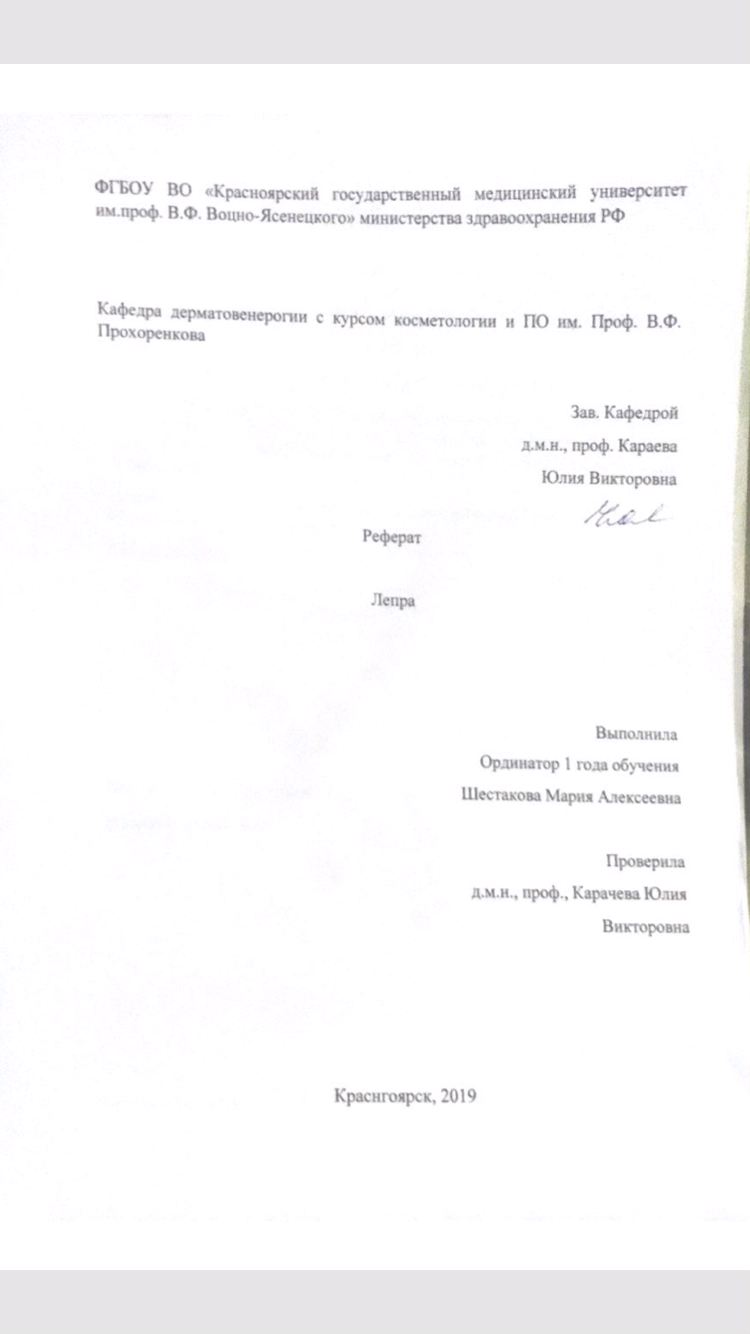 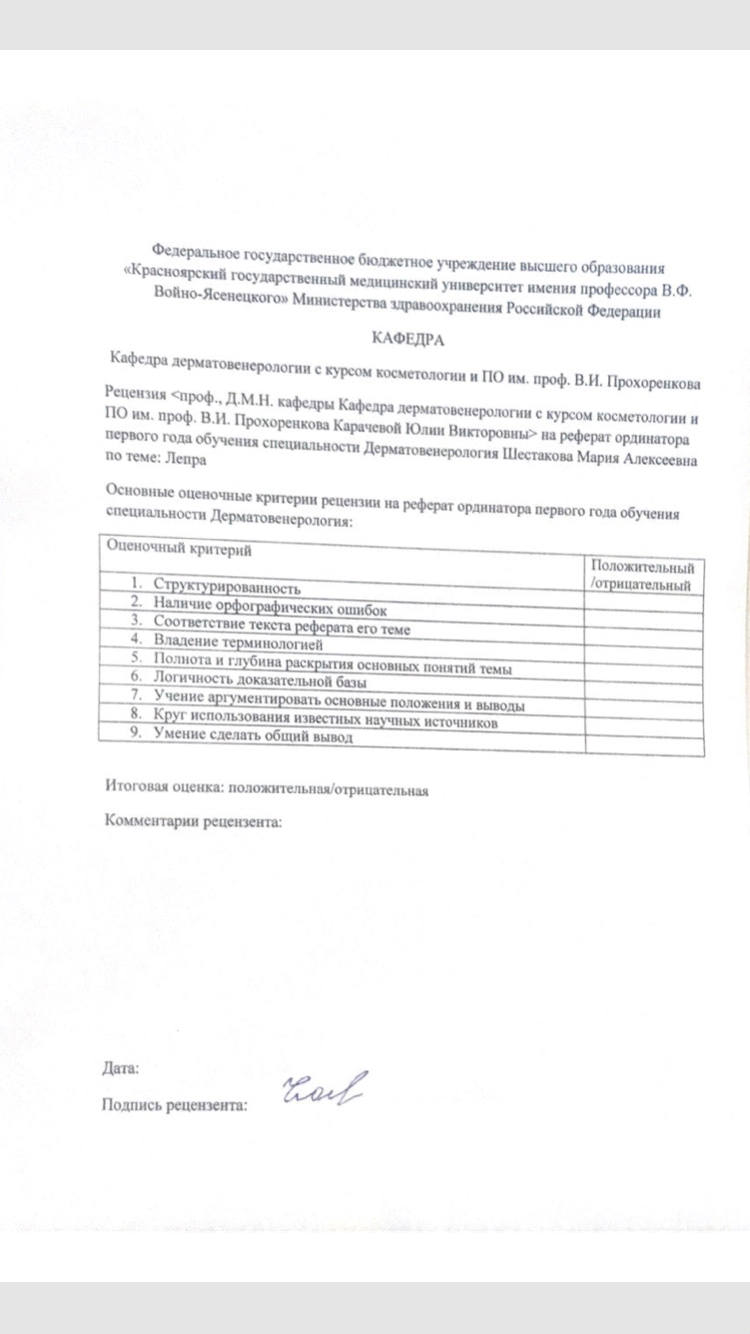 Оглавление Определение ………………………  …………………………………. 4 Этиология…….…….……………………………………………………4Эпидемиология.…………………………………………………………4Принципы диагностики………………………………………………. 6Принципы лечения…………………………………………….……… 6Список литературы……………………………………………………..7ЛЕПРАЭто хроническое инфекционное заболевание с преимущественным поражением кожи, слизистых оболочек и периферической нервной системы. Исторические названия: проказа, скорбная болезнь, черная немощь, ленивая смерть.Этиология.Возбудитель: Mycobacterium leprae (G. Hansen, 1871) – палочка Хансона.Спиртоустойчивая.Кислотоустойчивая.Не имеет капсулы.Не образует спор.Не культивируется.Микроскопия и окраска по Цилю-Нильсену (изогнутые палочки, расположенные пучками в виде «связки бананов»).Источник инфекции – больной человек.Пути заражения.Через слизистую верхних дыхательных путей.Через поврежденный кожный покров.При употреблении инфицированной пищи и воды.Инкубационный период от 6 месяцев до 20 лет (в среднем 5-7 лет).Эпидемиология.Основным источником заболевания являются страны Африки и Юго-Восточной Азии. Самое большое количество больных лепрой в Бразилии (по этому «достижению» страна занесена в книгу рекордов Гиннеса). Ежегодно в мире выявляется 500-800 тыс. больных. Всего в мире по донным ВОЗ около 12-15 млн. больных, но по современным подходам к диспансеризации после 2-летнего курса терапии пациентов снимают с учета. Общее число состоящих на учете составляет 1 млн. человек.В РФ (2001 год) зарегистрировано 711 больных лепрой. Основные очаги: Астраханская область, Северный Кавказ, Якутия, Дальний Восток. На территории РФ действует 2 лепрозория: в Загорске (Подмосковье) и Астрахани (НИИ лепры).В Омской области в течение многих лет больных не зарегистрировано.Классификация (по Ридли-Джоплинг, Берген, 1973).Суть классификации заключается в том, что выделяют 2 формы лепры: лепроматозную (доброкачественную) и туберкулоидную (злокачественную).Лепроматозная полярная;Лепроматозная субполярная;Лепроматозная пограничная;Пограничная;Туберкулоидная пограничная;Туберкулоидная субпограничная;Туберкулоидная полярная;Недифференцированная.ЛЕПРОМАТОЗНАЯ ЛЕПРА.На коже появляются красноватые пятна с синюшным оттенком. Постепенно они трансформируются в плотный мощный инфильтрат. В процесс вовлекается подкожно-жировая клетчатка – образуются узлы (лепромы). Локализация чаще на разгибательных поверхностях предплечий, на лице, в области лба, надбровных дуг, щек, носа. Лицо приобретает свирепое выражение – facies lionica (морда льва). Очаги изъязвляются, а затем рубцуются.Часто в процесс вовлекается слизистая оболочка носа хрящевой части перегородки с развитием хронического лепроматозного язвенного ринита. В области языка, твердого и мягкого неба образуются инфильтраты, которые распространяются на слизистую гортани и голосовые связка, вследствие этого возникает охриплость голоса, а затем афония. Характерным является исчезновение чувствительности в очагах.Лепрамотозный тип.Характеризуется полным отсутствием сопротивляемости организма к возбудителю, развитием макрофагальных гранулем с тенденцией к безграничному внутриклеточному размножению микобактерий лепры. Дессиминацией процесса и отрицательной лепроминовой пробой.Туберкулоидный тип.Характеризуется выраженной сопротивляемостью организма к микобактерии лепры, развитием туберкулоидной гранулемы. Тенденция к ограничению процесса, малой бациллярностью и положительной лепроминовой пробой.Недифференцированная форма.Предполагает неопределенный иммунный ответ организма. Морфологический неспецифический лимфоцитарный инфильтрат, малая бациллярность, положительно-отрицательная лепроминовая проба.Принципы диагностики.Характерная клиническая картина.Данные анамнеза (нахождение в эндемических по лепре областях, длительный контакт с больным лепрой).Забор материала (соскоб со слизистой хрящевой части перегородки носа, тканевой сок из биопсированной ткани с очагов поражения).Микроскопия с окраской по Цилю-Нильсену.ПЦР диагностика.Диагностика путем заражения мышей в мякоть подушечек лапок. В качестве подопытных животных используются также броненосцы, определенные виды обезьян.Принципы лечения.Этиотропная комбинированная терапия (уничтожение микобактерии).Профилактика и лечение реактивных состояний.Профилактика и лечение неврологических осложнений.Обучение больного правилам поведения при отсутствии чувствительности.Социальная адаптация.Противолепрозные препараты: дапсон, диуцифон, димоцифон; рифампицин; лампрен (клофазимин).Профилактика лепры (определяется национальной программой борьбы с лепрой).По данным Загорского лепрозория больным с лепроматозным типом лечение проводят от 3 до 5 лет в стационаре, а затем всю жизнь – лечение в амбулаторных условиях. При туберкулезном типе – 1 год стационарного лечения, всю жизнь – на диспансерном наблюдении. Лицам, бывшим в контакте с больными – превентивное лечение 6 месяцев по месту жительства.Регулярные профилактические осмотры в эндемичных регионах;Вакцинация (БЦЖ) населения эндемичных регионов;Изоляция в лепрозории выявленных больных;Определение круга лиц, которым больной мог передать инфекцию;Превентивное лечение членов семей, имеющих возраст 2-60 лет;Санитарно-просветительская работа.Список литературы Дуйко, В. В. Некоторые вопросы эпидемиологии и организации борьбы с лепрой на современном этапе // II Всероссийский съезд дерматовенерологов: Тез. науч. работ.. — СПб. 2007. — С. 9.Инфекционные болезни: национальное руководство / Под ред. Н. Д. Ющука, Ю. Я. Венгерова. — М.: ГЭОТАР-Медиа, 2009. — 1056 с. — (Национальные руководства). — 2000 экз. — ISBN 978-5-9704-1000-4.